Фотоприложениек анкете от 10.06.2019г. по определению доступности объекта социальной инфраструктуры для инвалидов и других маломобильных групп населенияГосударственное бюджетное учреждение социального обслуживания «Невинномысский комплексный центр социального обслуживания населения»357100, Невинномысск, ул. Маяковского 5№п/п№п/п анкеты№п/п анкеты№п/п анкетыЗона, элемент зоны (параметр),техническое средство обустройства объектаФотография зоны, элемента зоны (параметра), технического средства обустройстваПримечаниеПримечаниеПути к объекту, пути движенияПути к объекту, пути движения1222Пути пешеходного движения(фото№1,№2)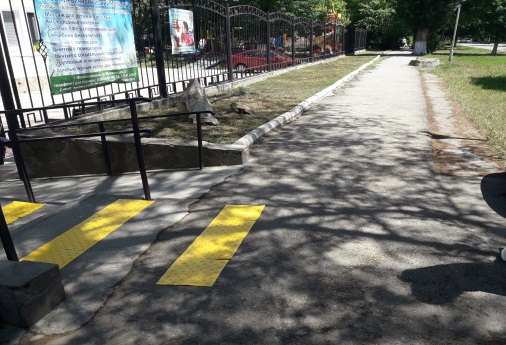 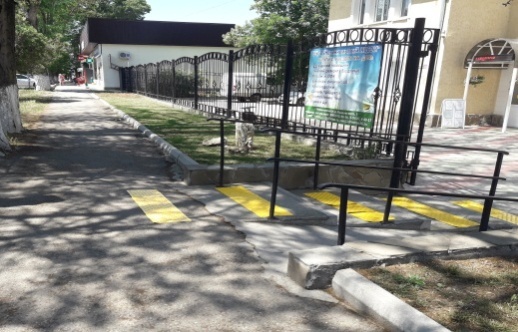 2222Лестницы (на подходах к объекту, на участках)(фото№3)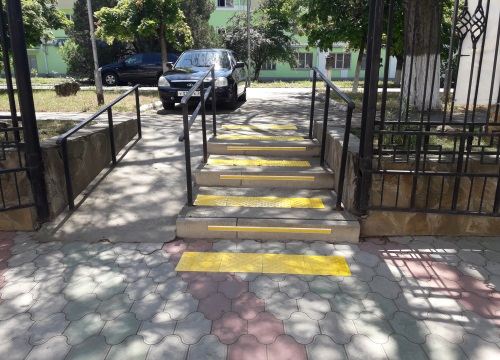 3222Пандусы стационарные, дублирующие внешние лестницы(фото №4,№5)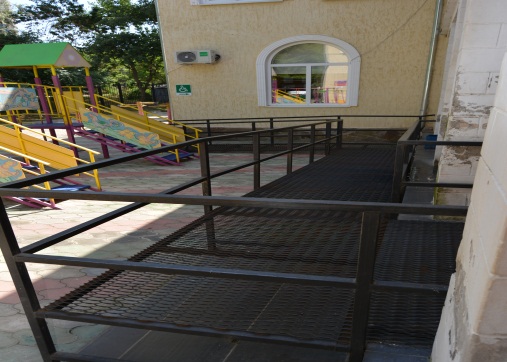 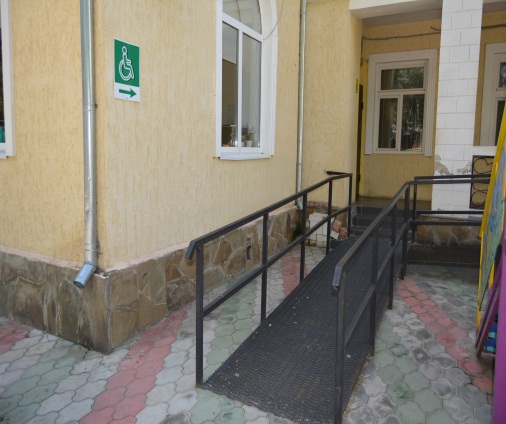 Входная группаВходная группаВходная группаВходная группаВходная группаВходная группаВходная группа4222Входные площадки(фото №6)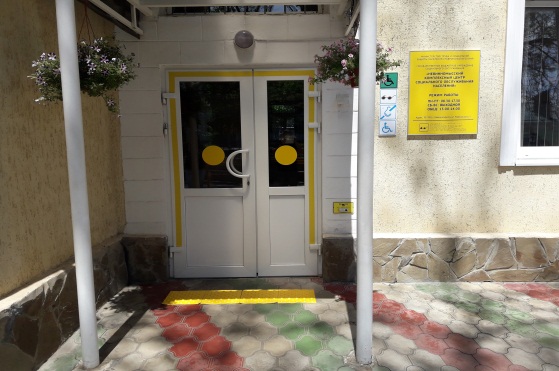 5222Входные тамбуры(фото№7)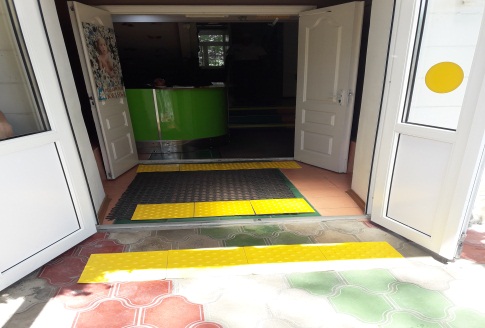 6222Входные двери, в т.ч. тамбурные(фото №8)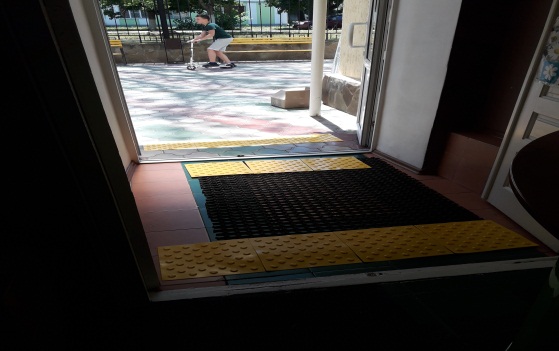 7222Прозрачные двери на входе в здание(фото№9)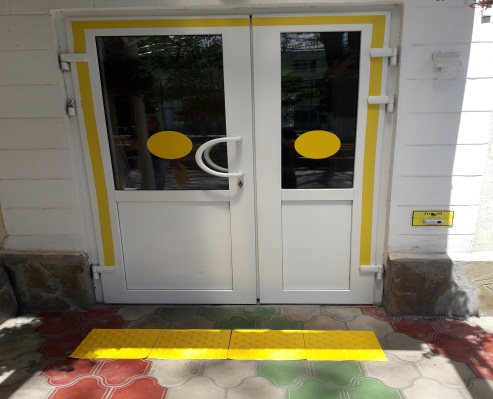 8222Подъемные платформы с вертикальным / наклонным перемещением(фото№10,11)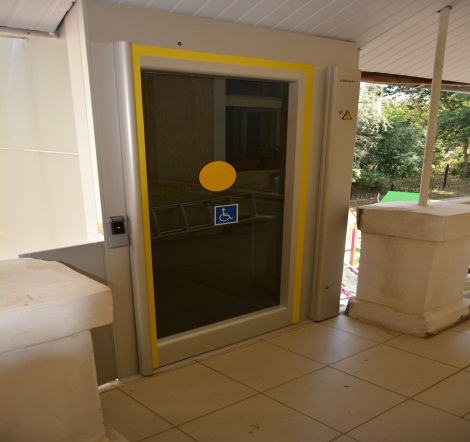 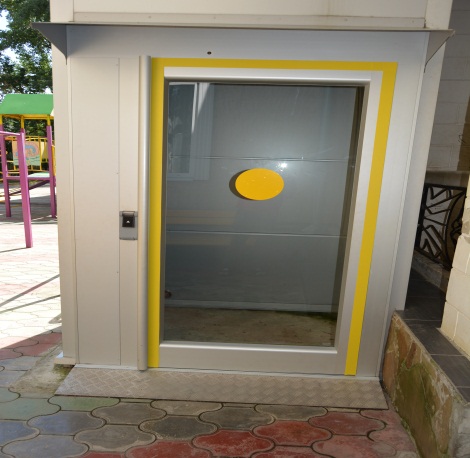 Пути движения внутри зданияПути движения внутри зданияПути движения внутри зданияПути движения внутри зданияПути движения внутри зданияПути движения внутри зданияПути движения внутри зданияПути движения внутри здания9222Дверные и открытые проемы в стенах, выходах из помещений и коридоров(фото№12)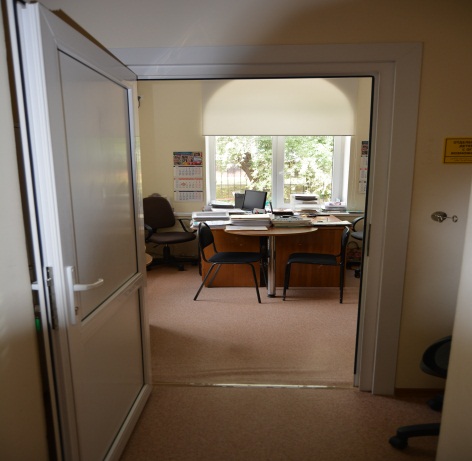 10222Внутренние лестницы(фото№13)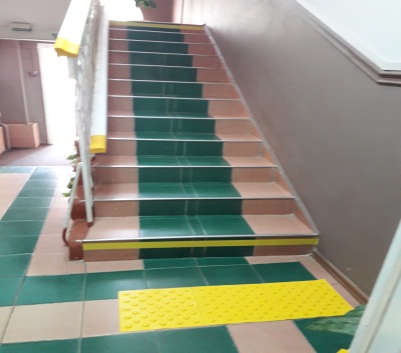 11222Пандусы инвентарные (сборно-разборные,нетоткидные, выдвижные и т.д.)(фото №14)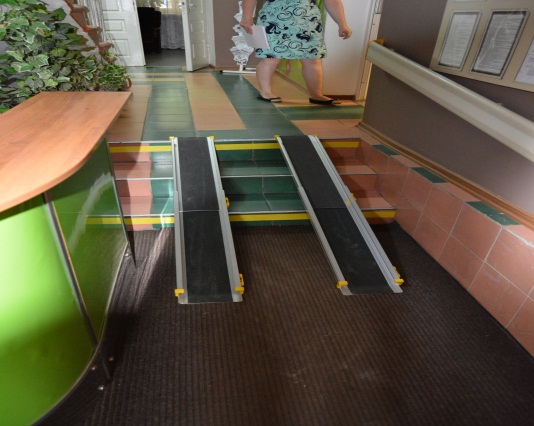 12222Пути эвакуации(фото №15, 16,17,18)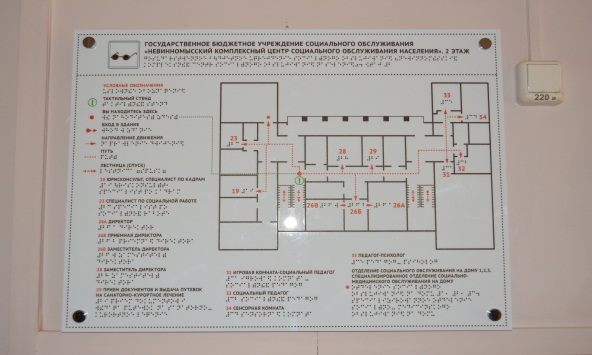 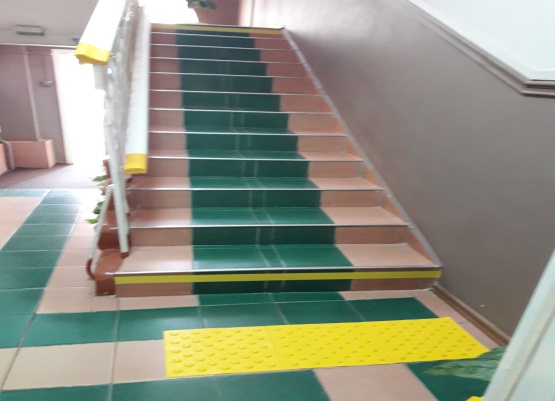 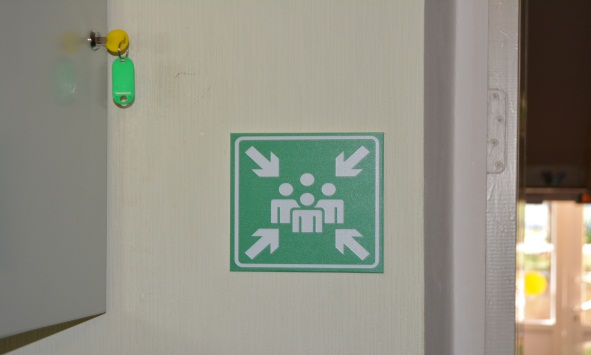 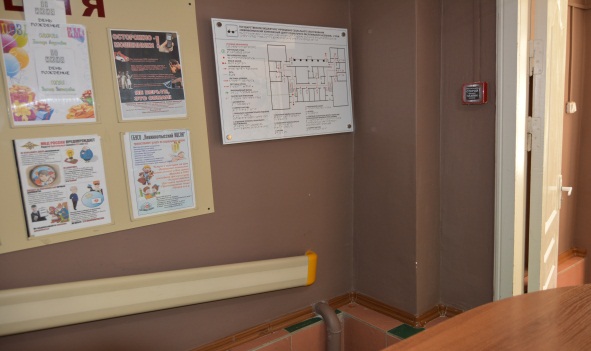 13222Зона (зоны) обслуживания посетителей(фото №19)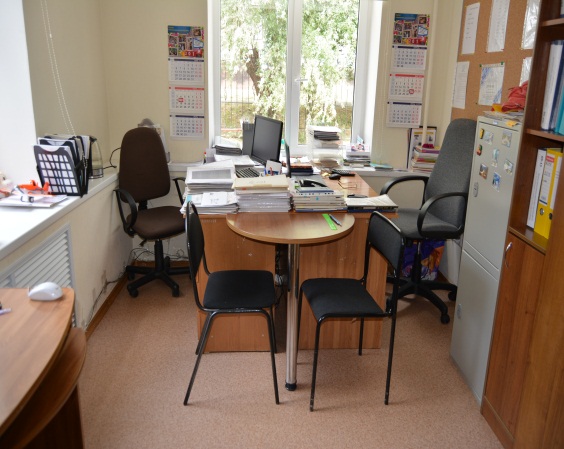 14222Коридоры, места ожидания(фото №20,21)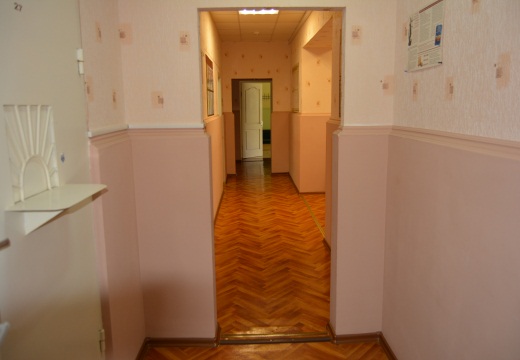 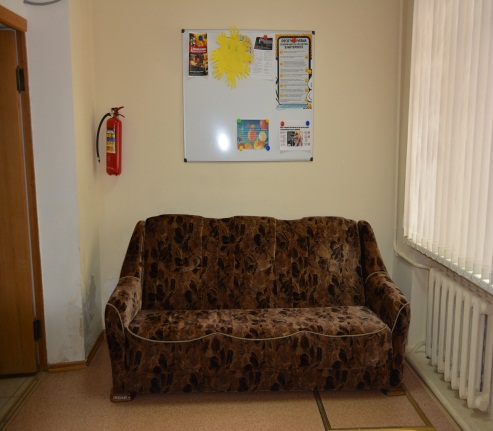 Санитарно-гигиенические помещенияСанитарно-гигиенические помещенияСанитарно-гигиенические помещенияСанитарно-гигиенические помещенияСанитарно-гигиенические помещенияСанитарно-гигиенические помещенияСанитарно-гигиенические помещенияСанитарно-гигиенические помещения15222Универсальная кабина (при отсутствии доступной кабины в общей уборной)(фото №22,23,24)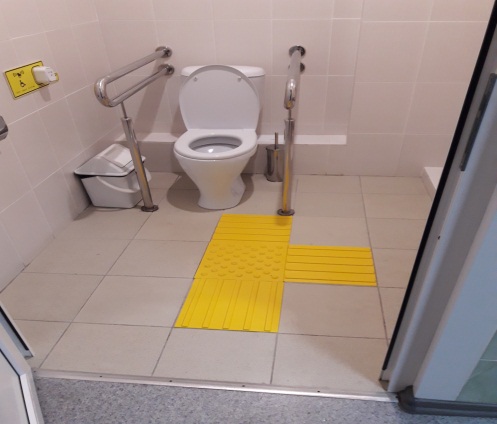 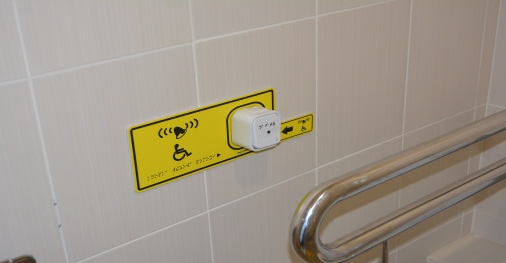 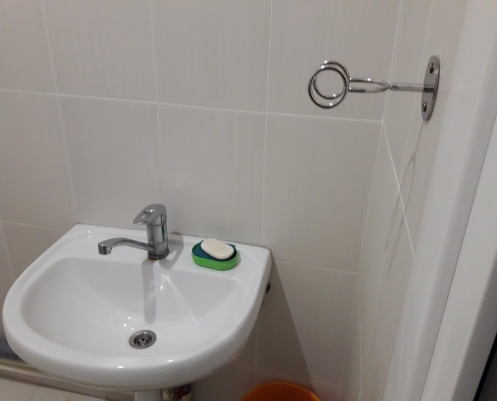 АвтостоянкаАвтостоянкаАвтостоянкаАвтостоянкаАвтостоянкаАвтостоянкаАвтостоянкаАвтостоянка16162Индивидуальные автостоянки на участке около или внутри зданий учреждений обслуживания(фото №25)Индивидуальные автостоянки на участке около или внутри зданий учреждений обслуживания(фото №25)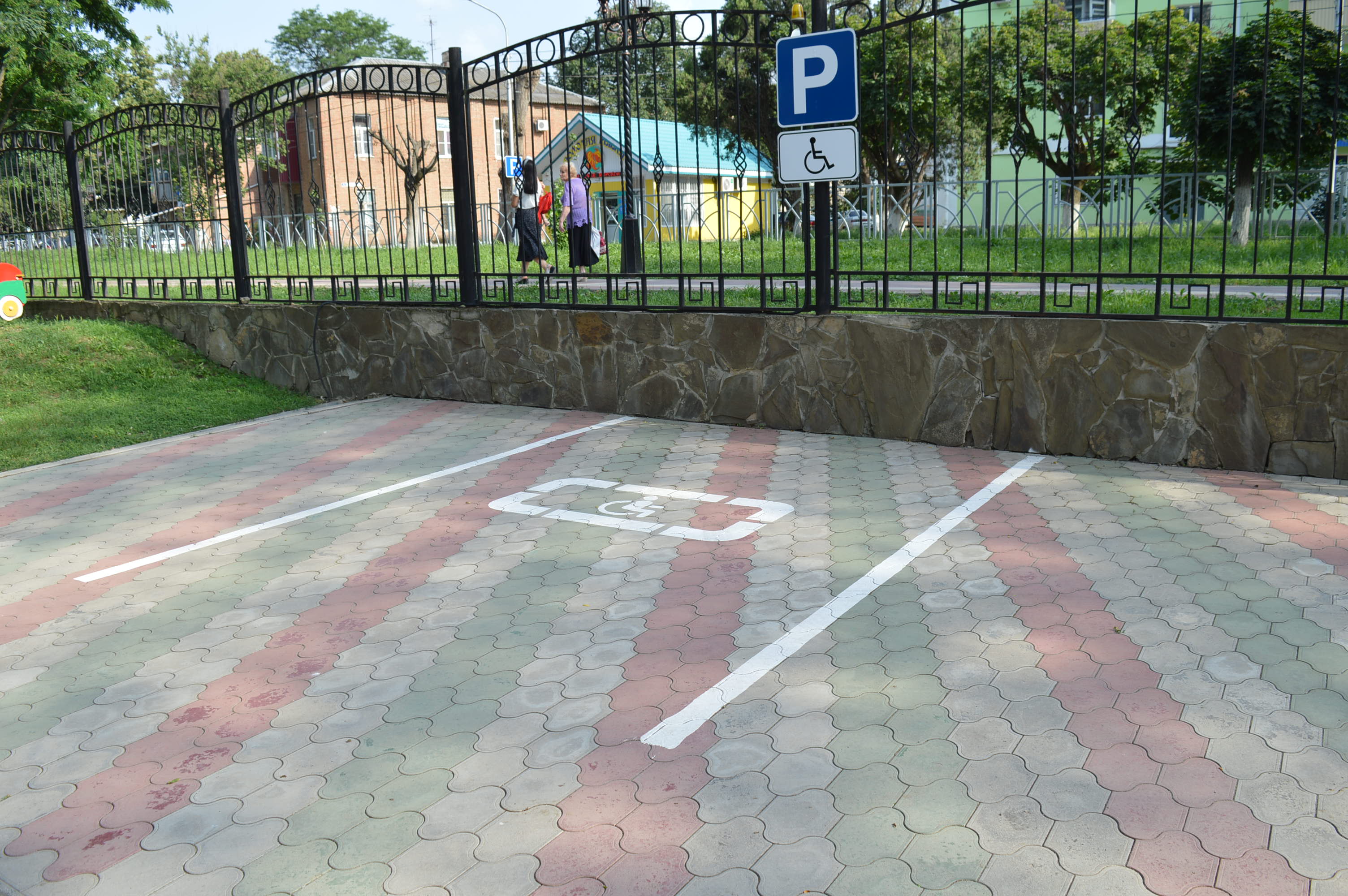 Система информации и связи на объектеСистема информации и связи на объектеСистема информации и связи на объектеСистема информации и связи на объектеСистема информации и связи на объектеСистема информации и связи на объектеСистема информации и связи на объектеСистема информации и связи на объекте17172акустическая, тактильная, визуальная(фото №26,27,28)акустическая, тактильная, визуальная(фото №26,27,28)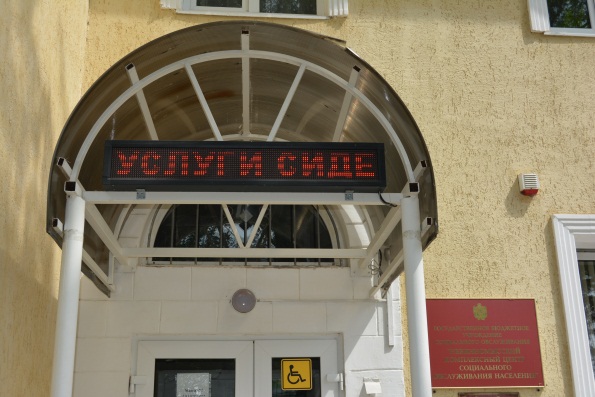 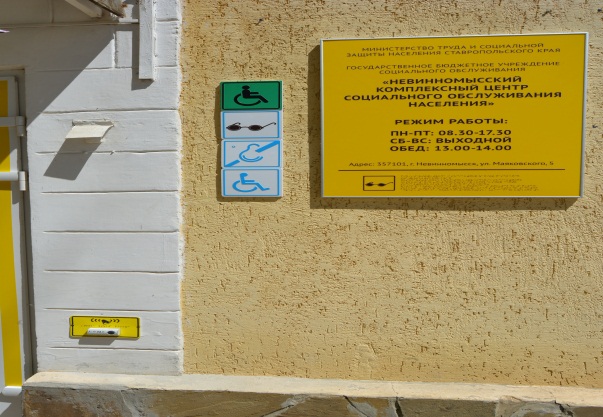 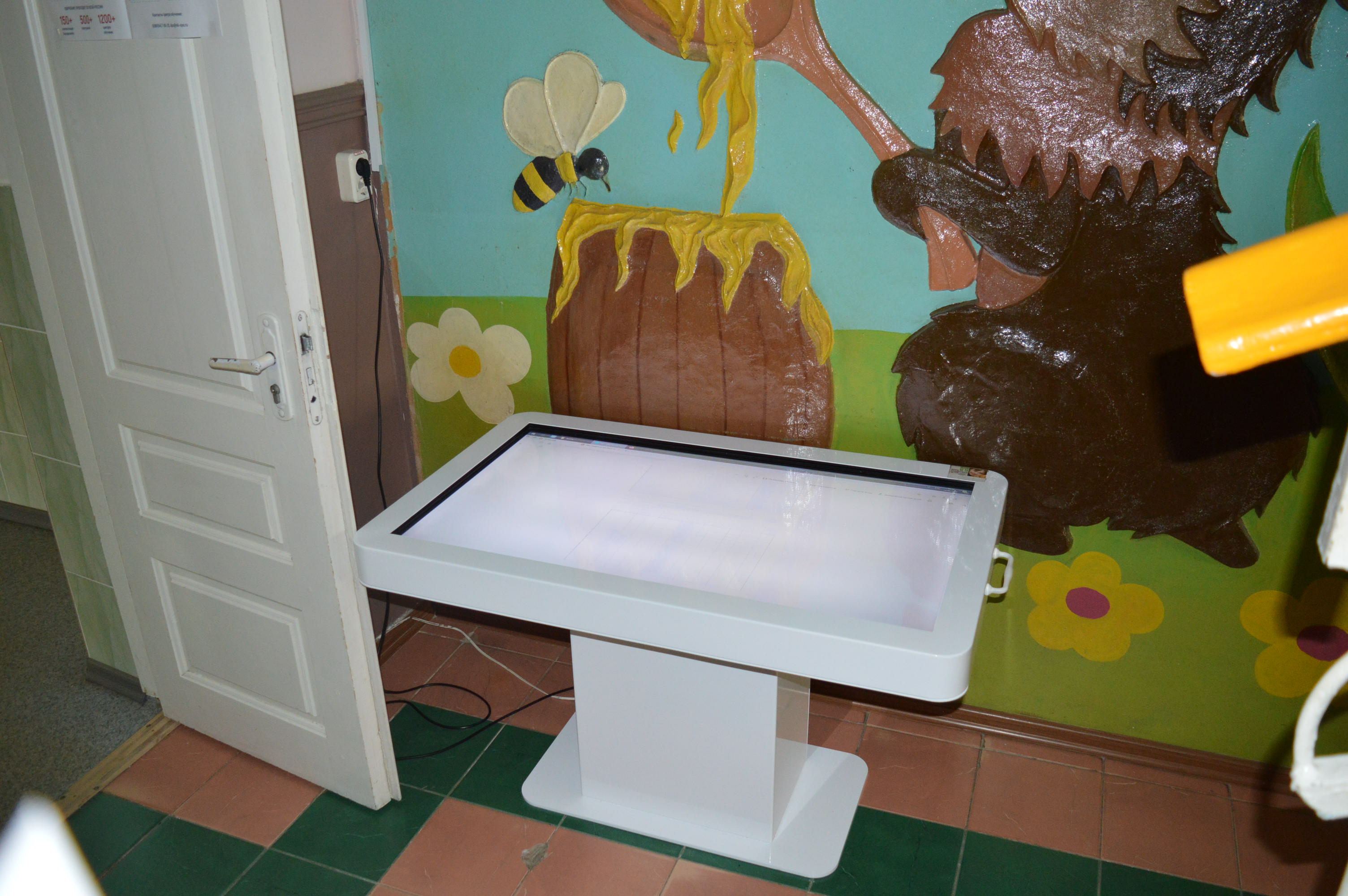 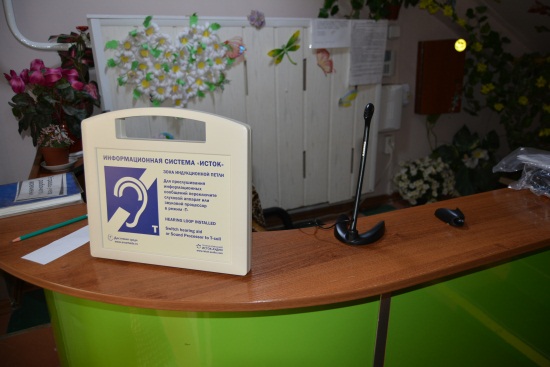 